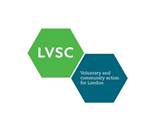 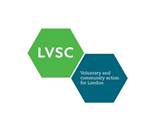 Yes, I/we want to apply for LVSCThe information you provide on this form will be used to process your application and inform you about whether your application has been accepted.  If it is, the information will be stored on the LVSC database and used to keep you informed about LVSC news, events, services and maybe for statistical purposes.  If your application is not accepted the form will be destroyed.  The information will not be passed on to third parties.What type of membership are you applying for?   Supporter (Free)  Associate (£50/£200)What is the aim of your organisation?  Is your organisation:	   registered as a charity [Number ………………………….………………………….]				  not registered as a charity	 applying at the momentIs your organisation:	  registered as a company [Number ………………………….……………………….]				  not registered as a company	     applying at the momentWhat is the size of your organisation (number of paid staff)?  Would you describe your organisation’s leadership and staff as mostly? Asian		 Black		 Disabled		 Refugee           White Women		 Other (please specify):  Does your organisation have an equal opportunities policy?	 Yes      No	If not, do you have plans to adopt a policy within the next year?  Yes      No   N/AWould you like assistance with drawing up a policy?			 Yes      No      N/AWhich London borough(s) or region are you/your organisation head office located?  Please X.Which London borough(s) or region do you/does your organisation serve (this is the area covered by your work, not the location of your buildings)?  Please X all that apply.Which of these best describes your field of work (you may X more than one)?Does your organisation aim to serve particular communities?  Please X the appropriate box(es). Is your organisation already a member of any of the networks supported by LVSC? (Please X) Community Voices for Health					 London CVS Directors’ Network London Employment and Skills Policy Network		 London Voluntary Sector Forum London Safer Future Communities VCSE Network		 London For All	Please X to confirm that you wish to receive a copy of the LVSC monthly e-bulletin  Thank you for applying to become a member of LVSC.  We will submit your application to the next meeting of the Board of Trustees after which you will be contacted to advise you whether or not the Board has accepted your application.  Please DO NOT SEND any money until we have invoiced you.  Return this form to: 	info@lvsc.org.ukORLVSC, 2nd Floor, 200a Pentonville Road, London N1 9JPName of business/company/consultant/organisation:Address:Telephone Number:Email: Website: Name and position of official representative to LVSC:(this person will receive all membership mailings, invitations and invoices) Name:Position:E-mail:All London BoroughsHounslowBarking and DagenhamIslingtonBarnetKensington and ChelseaBexleyKingston upon ThamesBrentLambethBromleyLewishamCamdenMertonCity of LondonNationalCroydonNewhamEalingOutside LondonEnfieldPan LondonGreenwichPan London and OxfordshireHackneyRedbridgeHammersmith and FulhamRichmond upon ThamesHaringeySouthwarkHarrowSuttonHaveringTower HamletsHillingdonWaltham ForestHaveringWandsworthHillingdonWestminsterAll London BoroughsHounslowBarking and DagenhamIslingtonBarnetKensington and ChelseaBexleyKingston upon ThamesBrentLambethBromleyLewishamCamdenMertonCity of LondonNationalCroydonNewhamEalingOutside LondonEnfieldPan LondonGreenwichPan London and OxfordshireHackneyRedbridgeHammersmith and FulhamRichmond upon ThamesHaringeySouthwarkHarrowSuttonHaveringTower HamletsHillingdonWaltham ForestHaveringWandsworthHillingdonWestminsterAlcohol and Drug SupportInfrastructureAnimal RightsMediationArts, Culture and MediaOtherCommunity CentreParents and FamiliesCounsellingPlayEducationPolicy and InfluenceEmployment, Skills and TrainingRegeneration, Planning and DevelopmentEnvironmentalSocial EnterpriseFinancial Inclusion, Debt, PovertySports and LeisureHealth and Social Care (including Mental HealthTransportHousing and HomelessnessVolunteeringInformation, Advice, Guidance (including Legal) and AdvocacyOther (please specify):All Communities  BAMER CommunitiesAll               African Communities              Asian Communities  Black British Communities       Caribbean Communities  Chinese Communities      Eastern European Communities  Gypsy Roma Traveller      Irish Communities     Latin American Communities  Other Ethnic Groups         Refugee and Asylum Seekers   Carers  Children and Young PeopleAll         Pre School (0-4 Years)         5-13 Years         14-21 Years  Disabled PeopleAll        Learning Disability        Mental Health        Physical Disability  Sensory Impairment  Ex-Offenders  Homeless People  Lesbian, Gay, Bisexual and Transgendered People  Older People  Other  Parents and Families  Religion or Belief Communities  Tenants and Residents  Victims of Crime  Violence Against Women and Girls and Domestic Abuse  Women  